PREFEITURA MUNICIPAL DE FERNANDÓPOLIS/SP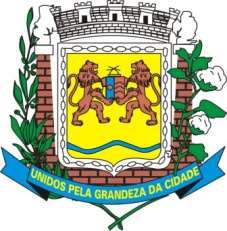 SECRETARIA DA FAZENDA - CADASTRO MOBILIÁRIO - C. M.O requerente:  	infra-assinado	vem,	mui	respeitosamente,	requerer	que	lhe	seja	concedida	(o) 	 , declarando, para tanto, ser conhecedor do Código Tributário Municipal e das Leis Especiais Complementares; sujeitando-se, portanto, ao pagamento dos tributos que forem devidos.Endereço:   	Bairro:   	Nome Fantasia:  	Inscrição Municipal:	Telefone:  	CPF/CNPJ:	Escritório:  	(	) Empresa	(	) Autônomo	(	) Liberal	(	) Ambulante	(	) EventualEspecificação detalhada da atividade:  	Obs:  	Nestes Termos, Pede Deferimento.Fernandópolis,	de	de  	(Assinatura - Requerente/Representante Legal)	CPF(Assinatura - Antecessor)	CPF